УВАЖАЕМЫЕ ВЕЛОСИПЕДИСТЫ!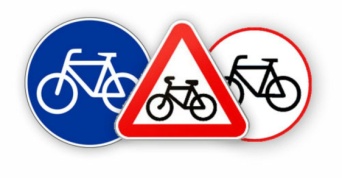 Для того чтобы избежать опасности при езде на велосипеде, выполняйте простые правила:Помните: управлять велосипедом по дорогам разрешается с 14 лет!Перед поездкой проверьте техническое состояние велосипеда: легко ли вращается руль, хорошо ли накачены шины, в порядке ли ручной и ножной тормоза, работает ли звуковой сигнал.Орудуйте свой велосипед световыми приборами – световозвращающими катафотами (впереди, сзади, на колёсах) или велофонарями.По возможности наденьте шлем – во-первых, это выглядит солиднее, что внушает уважение у автомобилистов и пешеходов, а во-вторых, в случае аварии спасёт вашу голову от травмы.При езде на велосипеде одевайтесь как можно ярче – вы должны быть хорошо заметны на дороге, особенно в тёмное время суток.Велосипедисты должны ехать по дорогам как можно ближе к обочине. Двигайтесь по тротуарам и пешеходным дорожкам осторожно, это территория пешеходов.При езде на велосипеде нельзя убирать с руля обе руки одновременно.Нельзя управлять велосипедом в состоянии алкогольного или наркотического опьянения.Следуйте сигналам светофора и выполняйте требования дорожных знаков и дорожной разметки.Во время движения постоянно следите за обстановкой на дороге, на перекрёстках особое внимание обращайте на едущие вам наперерез машины. Желательно встретиться глазами с водителем, это будет означать, что он вас заметил.Даже если вы уверены в своей правоте (например, при движении по главной дороге), притормозите на перекрёстке – сбившему вас автомобилю будет не так больно как вам.По тротуарам и пешеходным дорожкам, ходят пешеходы, в том числе и дети.                   Помните об этом!     УВАЖАЕМЫЕ ВЕЛОСИПЕДИСТЫ!Для того чтобы избежать опасности при езде на велосипеде, выполняйте простые правила:Помните: управлять велосипедом по дорогам разрешается с 14 лет!Перед поездкой проверьте техническое состояние велосипеда: легко ли вращается руль, хорошо ли накачены шины, в порядке ли ручной и ножной тормоза, работает ли звуковой сигнал.Орудуйте свой велосипед световыми приборами – световозвращающими катафотами (впереди, сзади, на колёсах) или велофонарями.По возможности наденьте шлем – во-первых, это выглядит солиднее, что внушает уважение у автомобилистов и пешеходов, а во-вторых, в случае аварии спасёт вашу голову от травмы.При езде на велосипеде одевайтесь как можно ярче – вы должны быть хорошо заметны на дороге, особенно в тёмное время суток.Велосипедисты должны ехать по дорогам как можно ближе к обочине. Двигайтесь по тротуарам и пешеходным дорожкам осторожно, это территория пешеходов.При езде на велосипеде нельзя убирать с руля обе руки одновременно.Нельзя управлять велосипедом в состоянии алкогольного или наркотического опьянения.Следуйте сигналам светофора и выполняйте требования дорожных знаков и дорожной разметки.Во время движения постоянно следите за обстановкой на дороге, на перекрёстках особое внимание обращайте на едущие вам наперерез машины. Желательно встретиться глазами с водителем, это будет означать, что он вас заметил.Даже если вы уверены в своей правоте (например, при движении по главной дороге), притормозите на перекрёстке – сбившему вас автомобилю будет не так больно как вам.По тротуарам и пешеходным дорожкам, ходят пешеходы, в том числе и дети.                   Помните об этом!    ПАМЯТКАО БЕЗОПАСНОМ ПРИМЕНЕНИИ СИГВЕЕВ, ГИРОСКУТЕРОВ, МОНОКОЛЕС  И ИНЫХ СОВРЕМЕННЫХ СРЕДСТВ ПЕРЕДВИЖЕНИЯ.Сейчас все большую популярность среди молодежи приобретают такие современные средства передвижения, как сигвеи, гироскутеры, моноколеса. То, что дети без ума от гироскутеров - неудивительно! Движение на двухколесном самобалансирующем устройстве даже взрослым кажется чудом. И этим чудом хотят обладать все больше детей и подростков. Данные средства передвижения имеют электрический двигатель, различную мощность и позволяют быстро передвигаться.С точки зрения правил дорожного движения, лица, использующие роликовые коньки, самокаты, сигвеи, гироскутеры, моноколеса, являются пешеходами, в связи с чем, они обязаны знать и соблюдать относящиеся к ним соответствующие требования дорожных правил.В связи с чем, Государственная инспекция безопасности дорожного движения рекомендует:При использовании сигвеев, гироскутеров, моноколес руководствоваться теми же правилами и правовыми нормами, что и для пешеходов.Кататься на данных устройствах необходимо в защитном шлеме, налокотниках и наколенниках – это обезопасит ребенка при возможном падении.Максимальная скорость гироскутера ограничена – это 10-12 км/ч. При выходе за эти пределы может произойти падение и, как следствие - получение травмы.Для передвижения на данных средствах необходимо выбирать подходящую площадку для катания, использовать защитную экипировку.Сохранять безопасную скорость, останавливать средства плавно и аккуратно.Сохранять безопасную дистанцию до людей, любых объектов и предметов во избежание столкновений и несчастных случаев.Уважаемые родители!Приобретая такую «игрушку» для своего ребенка, в обязательном порядке расскажите об основных правилах безопасности на дороге. Падения с сигвеев, гироскутеров,  моноколес могут привести к тяжёлым травмам, в том числе к переломам.                            Берегите своих детей!ПАМЯТКАО БЕЗОПАСНОМ ПРИМЕНЕНИИ СИГВЕЕВ, ГИРОСКУТЕРОВ, МОНОКОЛЕС  И ИНЫХ СОВРЕМЕННЫХ СРЕДСТВ ПЕРЕДВИЖЕНИЯ.Сейчас все большую популярность среди молодежи приобретают такие современные средства передвижения, как сигвеи, гироскутеры, моноколеса. То, что дети без ума от гироскутеров - неудивительно! Движение на двухколесном самобалансирующем устройстве даже взрослым кажется чудом. И этим чудом хотят обладать все больше детей и подростков. Данные средства передвижения имеют электрический двигатель, различную мощность и позволяют быстро передвигаться.С точки зрения правил дорожного движения, лица, использующие роликовые коньки, самокаты, сигвеи, гироскутеры, моноколеса, являются пешеходами, в связи с чем, они обязаны знать и соблюдать относящиеся к ним соответствующие требования дорожных правил.В связи с чем, Государственная инспекция безопасности дорожного движения рекомендует:При использовании сигвеев, гироскутеров, моноколес руководствоваться теми же правилами и правовыми нормами, что и для пешеходов.Кататься на данных устройствах необходимо в защитном шлеме, налокотниках и наколенниках – это обезопасит ребенка при возможном падении.Максимальная скорость гироскутера ограничена – это 10-12 км/ч. При выходе за эти пределы может произойти падение и, как следствие - получение травмы.Для передвижения на данных средствах необходимо выбирать подходящую площадку для катания, использовать защитную экипировку.Сохранять безопасную скорость, останавливать средства плавно и аккуратно.Сохранять безопасную дистанцию до людей, любых объектов и предметов во избежание столкновений и несчастных случаев.Уважаемые родители!Приобретая такую «игрушку» для своего ребенка, в обязательном порядке расскажите об основных правилах безопасности на дороге. Падения с сигвеев, гироскутеров,  моноколес могут привести к тяжёлым травмам, в том числе к переломам.                            Берегите своих детей!ОСНОВНЫЕ ОПАСНОСТИ, ПОДСТЕРЕГАЮЩИЕ ВЕЛОСИПЕДИСТОВ:Опасная привычка. «Любимая» опасная привычка велосипедистов – начинать движение, не осмотревшись по сторонам налево, направо, не оглянувшись назад. Именно это – поворот влево, не глядя – причина подавляющего большинства наездов на велосипедистов!2. «Пустынная улица». На таких улицах велосипедисты обычно катаются по проезжей части или, находясь недалеко от дороги, например, катаясь наперегонки, часто, не приостановившись и не оглядевшись, выезжают с ходу на проезжую часть или пересекают ее.3. Нерегулируемый перекресток. При движении по улицам с неинтенсивным движением («пустынным») велосипедисты часто пытаются проехать через нерегулируемый перекресток, не снижая скорости, особенно под уклон. При этом из-за домов, деревьев и других помех обзору они могут не заметить на пересекаемой дороге приближающийся к перекрестку транспорт. Общее правило безопасного вождения для велосипедистов (как и для водителей) такое: при приближении к перекрестку или пешеходному переходу скорость необходимо снижать всегда, и тем больше, чем обзор хуже.4. Во дворе дома. Конечно, двор дома – это место, где «хозяевами» являются пешеходы и велосипедисты, а водитель машины, оказавшийся во дворе, находится «на чужой территории». Однако в тесных дворах, где приходится проезжать на велосипеде близко к движущейся машине, лучше этого не делать: водитель может не заметить велосипедиста и совершить наезд. Лучше сойти с велосипеда и вести его за руль, пока автомобиль близко.5. Велосипедиста не замечают. Внимание водителей на проезжей части всегда настроено на размеры автомобиля, и они легко могут упустить в своем наблюдении за дорожной обстановкой такой «малогабаритный объект», как велосипед.Поэтому велосипедисту стоит ездить, помня в любой ситуации о том, что он может быть не замечен водителем. И вести себя очень осторожно!Особенно часто водители не замечают велосипедиста в сумерки, в темное время суток, на плохо освещенных улицах и при неудовлетворительной светоотражающей экипировке велосипедиста.Кроме того, водитель не замечает велосипедиста, когда тот находится близко позади – слева или справа, или прямо позади автомобиля, в «мертвой», не просматриваемой водителем зоне.«